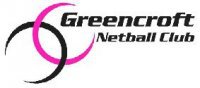 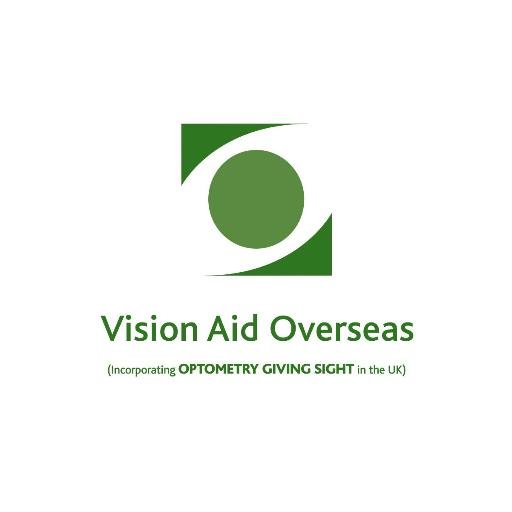 SENIOR CHARITY NETBALL TOURNAMENTSunday 30th July 20179.00am – 4.30pmNorth Durham Academy, High Street, Stanley. DH9 0TWGreencroft Netball Club are holding a Senior Charity Tournament to raise money for Vision Aid Overseas.Who are Vision Aid Overseas?Vision Aid Overseas is a non-governmental organisation which utilises the professional skills of optical volunteers to establish Vision Centres and train eye care workers. Since the charity was founded in 1985, it has helped over 1 million people to see in countries such as Burkina Faso, Ethiopia, Ghana, Malawi, Sierra Leone, Uganda and Zambia. Donations from fundraising are vital for the charity to continue its operations overseas.Why are Greencroft supporting this?One of our players, Julie Turner, went to Uganda with Vision Aid Overseas in 2009, when training as an Optometrist. Since becoming fully qualified, Julie has been keen to give something back to this amazing charity, and she is excited to say that its finally time! In August Julie will be travelling to Kusari in Ghana for 2 weeks with Vision Aid Overseas, as part of a team of 5 UK Optometrists. Part of her time will be spent supplying outreach services, which involves examining the eyes of patients to look for undiagnosed eye conditions, and dispensing appropriate spectacles. The rest of the time will be spent giving essential training to local health care workers, to allow them to carry on our work delivering much needed eye care in the wider community.TournamentIt will be a two-stage tournament playing to be either the Plate or Trophy Tournament winner! Full details of the day including rules, match times, fixtures will come nearer the time. Entry rulesReally simple – all teams and abilities who love netball are welcome with players aged 15 and over!UmpiresEach team will need to provide an umpire on the day. You don’t need to be qualified - just confident, know the basic rules and have a whistle! The semi-finals and finals will be umpired by qualified umpires. If you don’t have someone to umpire, just let us know and we will see how we can help.Entry FeeThe entry fee is £40.00 per team. How to enterPlease complete the attached form and email to eveaskey@googlemail.com, and then donate £20.00 to Julies Just Giving page https://www.justgiving.com/fundraising/Julie-Turner26. Please bring your remaining £20.00 on the day. ENTRY FORMSENIOR GREENCROFT CHARITY TOURNAMENT 30TH JULY 2017Thank you from all of us at Greencroft Netball Club for entering our tournament.We can’t wait to see you for a super fun day and lots of netball!Eve and the girls xxClub NameClub point of contact and telephone noClub coloursName of umpire and qualification if applicableNominated Players (up to 12)1.2.3.4.5.6.7.8.9.10.1112Entry fee paymentsPlease indicateWe have donated £20.00 to the Just Giving page:https://www.justgiving.com/fundraising/Julie-Turner26Yes/NoWe will bring the remaining £20.00 on the dayYes/No